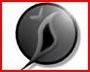 S P R Á V A O VÝSLEDKOCH A PODMIENKACH VÝCHOVNO – VZDELÁVACEJ ČINNOSTI ZÁKLADNEJ ŠKOLY, ŠMERALOVA 25, PREŠOV ZA ŠKOLSKÝ ROK 2013/2014                                                                                         Prešov 2014Predkladá:					 Ľubomír Bodnár			    riaditeľ školy											Prerokované v pedagogickej rade školy						            dňa  28. júna 2014						Vyjadrenie Rady školy: 						Rada školy odporúča zriaďovateľovi   						Mestu Prešov						s c h v á l i ť Správu o výsledkoch a podmienkach výchovno-vzdelávacej činnosti  za školský rok 2013/2014						              Mgr.Ľuboš Lukáč 					predseda Rady školy pri ZŠ Šmeralova 25, PrešovStanovisko zriaďovateľa: Mesto Prešovs ch v a ľ u j e – n e s ch v a ľ u j eSprávu o výsledkoch a podmienkach  výchovno-vzdelávacej činnosti                                                                       za školský rok 2012/2013                                               Mgr. František Macko	                                                                  za zriaďovateľa	Vzor. č.2I. Základné identifikačné údaje o škole	Názov školy:  	ZÁKLADNÁ ŠKOLA    Adresa školy :	Šmeralova 25,  080 01 Prešov    Telefón a fax školy :	tel. - 051/77178 70,  fax – 051/7717870    Internetová adresa školy:	www.zssmeralova.sk    Elektronická adresa školy:	spravca@zssmeralpo.edu.sk    Zriaďovateľ školy:	Mesto Prešov, Hlavná 73, 080 68 Prešov	Vedúci zamestnanci školy: 	Ľubomír Bodnár, riaditeľ školy		Mgr. Viera Vaľková, zástupkyňa riad. školy		Mgr. Róbert Vadaš, zástupca riad. školy		Mgr. Gabriela Hrabčáková, zástupkyňa riad. školy         		Daniela Dobáková, vedúca školského klubu detí (ŠKD)			Alena Hajtolová ,vedúca školskej jedálne (ŠJ)                                                       Rada školy :                      Predseda :        Mgr. Ľuboš Lukáč                      Podpredseda :  Dalibor Baňas                      Tajomník :       Mgr. Alexandra Macejová                           Členovia :         Ing. Iveta Kubanková                                                Ing. František Bednár                                                Bc.Mária Kravčíková                                                  Alena Hajtolová                                                JUDr.René Pucher                                                Ing. Svetlana Pavlovičová                                                JUDr. Katarína Ďurčanská                                                Mária Tejiščáková  Poradné orgány riaditeľa školy:Pedagogická rada  (PR) – má 48 členov. Predsedom PR je riaditeľ školy. Zapisovateľ PR nie je určený.  Zápisnice vyhotovujú  jednotliví členovia  PR  podľa  určenia  predsedajúceho , zápisnice z PR  sú uložené v kancelárii školy. V priebehu šk. roka bolo 9 rokovaní PR. Rodičovská rada bežných tried a tried s rozšíreným vyučovaním predmetov(RR)– má 5 členov. Predsedom je p. Dalibor Baňas. Počas roka sa   uskutočnili 3 zasadnutia výkonného výboru RR, 1 zasadnutie rozšíreného výboru a 1 plenárna schôdza združenia rodičov. K zmene v RR došlo na začiatku školského roka . Členstvo v RR bolo zrušené tým členom RR , ktorých detí ukončili povinnú školskú dochádzku v našej škole.Rada rodičov tried pre žiakov so všeobecným intelektovým nadaním (RR TND)– Výkonný výbor je 13 členný. Predsedom je p. Martin Jurica. Uskutočnili sa  3 zasadnutia výkonného výboru, 2 zasadnutia rozšíreného výboru a 1 plenárna schôdza.Rada športových tried (RŠT) – Predsedníčkou je Mgr. Helena Hrabčáková. Výkonný výbor má troch   členov. Zasadnutia výkonného výboru boli 3- krát a zasadnutia RŠT 2- krát.	Vedúci predmetových komisií (PK) a  metodických združení  (MZ)                                                                Mgr. J Homolová       	PK slovenského jazyka a mediálnej výchovy                      Mgr.  Z. Lucáková     	PK cudzích jazykov                           PaedDr. A. Horvátová    	PK geografie a biológie       Mgr. N. Mikitková         	PK matematiky , chémie                                Mgr. H. Hrabčáková        	PK telesnej  a športovej výchovy     Mgr. V.Valičková            	PK spoločensko-vedných predmetov      Ing. A. Šibová                  	PK technických predmetov      Mgr. M. Grocká               	PK  esteticko-výchovných predmetov                                                                                                                                                                                                              Mgr. S.Čančinová             	MZ triednych učiteľov           PaedDr.S. Kormaníková 	MZ 1.- 4. roč. triedy pre žiakov so všeobecným intelektovým nadaním     Mgr. M. Kovalčíková      	MZ 1.- 4. roč. – bežné triedy 	D. Dobáková                    	MZ  ŠKD     PaedDr.Milena Koščová – výchovný  a kariérny poradca     Mgr. Martina Doubravová  - koordinátor univerzálnej prevencie – I.stupeň     Mgr. Slávka Čorejová - koordinátor univerzálnej prevencie – II. stupeňVýchodiská a podklady pre vypracovanie správy: Vyhláška Ministerstva školstva SR č. 9/2006 Z. z. zo 16. 12. 2005 o štruktúre a obsahu správ o výchovno-vzdelávacej činnosti, jej výsledkoch a podmienkach škôl a školských zariadení.Metodické usmernenie MŠ SR č. 10/2006-R k vyhláške MŠ SR č. 9/2006 Z. z.Školský vzdelávací program na školský rok 2013/2014Koncepcia školy na roky 2009/2014Plán práce školy na školský rok 2013/2014Vyhodnotenia plnenia plánov jednotlivých metodických združení a predmetových komisií.II. Údaje o počte žiakov školyÚdaje o počte detí v Školskom klube detíIII. Údaje o počte zapísaných žiakov do 1.ročníka v šk. roku 2014/2015IV. Údaje o počte prijatých žiakov do 1. ročníka strednej školy alebo SOUV. Výsledky hodnotenia a klasifikácie žiakovprehľad o prospechu žiakov za školský rok 2013/2014Žiak, ktorý neprospel z predmetu Matematika v mesiaci august absolvoval komisionálne skúšky, ktoré úspešne zvládol a tak postúpil do vyššieho ročníka. prehľad dochádzky žiakov za školský rok 2013/2014priemerný prospech z jednotlivých predmetov*  neklasifikovanie z dôvodov uvedených v UP a výberu variantuvýsledky vstupných a výstupných testov*Vstupný test  ** Výstupný test ***nepísali* -SJL, ANJ – diktát--** - SJL, ANJ – diktátV školskom roku 2012/2013 žiaci 9. ročníka absolvovali pred celoplošným testovaním monitorovací test – KOMPARO Celoplošné testovanie žiakov 9.ročníka – 2013Dňa 12.3.2014 sa realizovalo Celoslovenské testovanie žiakov 9.ročníkov ZŠ, do ktorého sa výchovná poradkyňa aktívne zapojila ako koordinátor a pripravovala  podklady potrebné pre jeho priebeh. Zúčastnilo sa ho všetkých 44 žiakov 9.ročníka.Individuálna integrácia žiakov  v školskom roku 2013/2014Škola realizovala v spolupráci s výchovným poradcom a  špeciálnym pedagógom konzultačno-poradenské služby pre rodičov detí a žiakov zamerané na zlepšenie ich štýlu výchovy a starostlivosti o deti a žiakov s vývinovými poruchami – s poruchami aktivity a pozornosti a vývinovými poruchami učenia a zabezpečovala kvalitnú kooperáciu školy a rodiny.Škola  priebežne hodnotila sociálnu atmosféru v triedach a vytvárala podmienky na tvorivú atmosféru, ktorá podporovala  pocit bezpečia a motivovala  k učeniu.Pri diagnostikovaní detí  škola využívala odborné služby centier pedagogicko-psychologického poradenstva a prevencie a centier špeciálno-pedagogického poradenstva. Pri hodnotení a klasifikácii žiaka so zdravotným znevýhodnením  škola dodržiavala ustanovenie § 55 ods. 4 školského zákona a vychádzala z odporúčaní príslušného poradenského zariadenia pre konkrétneho žiaka a príslušného štátneho vzdelávacieho programu – časť vzdelávací program pre žiaka s príslušným zdravotným znevýhodnením.Veľkú pozornosť venujeme vzdelávaniu žiakov so špecifickými  výchovno-vzdelávacími potrebami, u ktorých prevládajú poruchy učenia – dysgrafia, dysortografia, dyslexia v dvoch prípadoch aj dyskalkulia. Títo žiaci sú vzdelávaní podľa individuálnych vzdelávacích programov najmä v predmetoch slovenský jazyk, anglický jazyk. Žiakmi zo sociálne znevýhodneného prostredia sú žiaci z neúplných rodín alebo rodín, v ktorých rodičia alebo jeden z rodičov sú nezamestnaní. V  spolupráci s Úradom práce, sociálnych vecí a rodiny sú týmto žiakom poskytované učebné pomôcky v hodnote 16,60 € dvakrát za školský rok a zároveň je im poskytovaný príspevok na stravu v ŠJ.        Neodmysliteľnou súčasťou výchovno-vzdelávacieho procesu sú aj iné formy vyučovania, medzi  ktoré patria besedy, exkurzie, vychádzky a návštevy galérie:VI. Zoznam uplatňovaných učebných plánov a variantovVII. Údaje o počte zamestnancov a plnení kvalifikačného predpokladu pedagog. zamest.VIII. Ďalšie vzdelávanie pedagogických zamestnancov         Vedenie školy si uvedomuje, že odborný a profesijný rast jednotlivca, ale tým aj pedagogického zboru, je jednou zo základných požiadaviek súčasnosti a podmienkou napredovania pri zlepšovaní kvality výchovno-vyučovacieho procesu, ktorý v nemalej miere závisí od schopností pedagogických zamestnancov. Dlhodobým zámerom školy naďalej ostáva kvalitná realizácia školského vzdelávacieho programu a tým aj skvalitňovanie výchovno-vzdelávacieho procesu, ktoré by sa postupne malo odzrkadliť v dosahovaní lepších vyučovacích výsledkov našich žiakov.          Pre ďalší profesijný a odborný rast je aj činnosť metodických orgánov školy podstatná a nezastupiteľná, pretože zabezpečuje tvorivé a plánované vzdelávanie a sebavzdelávanie pedagogických zamestnancov, ale zároveň je aj koordinátorom vzdelávania svojich členov v súvislosti s ich účasťou na ďalších vzdelávacích aktivitách usporiadaných inými vzdelávacími inštitúciami. Pedagógovia I. a II. stupňa S. Kormaníková a M. Grocká sa zúčastnili medzinárodnej konferencie v Dunajskej Strede pod názvom Synergia vzdelávania TND, kde sa vymieňali poznatky pri vzdelávaní žiakov TND v Česku, Rusku, Slovinsku, Maďarsku, Fínsku, Rakúsku a na Slovensku.         Na zasadnutiach MZ a PK sa uskutočňuje aj vzdelávanie v odborno-metodickej oblasti , učitelia majú väčší priestor  a čas na rozdiskutovanie aktuálnych problémov a zároveň vzhľadom na menší počet členov MZ a PK aj väčšiu príležitosť na vyjadrenie vlastného názoru. Prostredníctvom záverov a opatrení z jednotlivých zasadnutí aj možnosť ovplyvňovať život školy a jej smerovanie.        Zasadnutia MZ a PK predstavujú aj najdostupnejší a najlacnejší zdroj informácií, najrýchlejšiu odborno-metodickú pomoc a priestor na výmenu pedagogických skúseností. PK matematiky je spoluorganizátorom obvodových kôl matematických súťaží – matematická olympiáda a Pytagoriáda. Predmetová komisia telesnej výchovy je spoluorganizátorom športových súťaží v rámci okresu a kraja.         Každý pedagogický zamestnanec školy mal vytvorený individuálny plán profesijného rastu, ktorý obsahoval sebavzdelávanie – štúdium odbornej a metodickej literatúry podľa aprobácie, vzdelávanie uskutočňované účasťou na vzdelávaní organizovanom inými vzdelávacími inštitúciami.        Vyučujúci v triedach pre žiakov so všeobecným intelektovým nadaním sa aktívne zúčastňujú odborno-metodických seminárov z oblasti vyučovania jednotlivých predmetov na školách, v ktorých sú vytvorené triedy pre žiakov so všeobecným  intelektovým nadaním.V rámci tejto spolupráce sa učitelia školy podľa aprobácií zúčastnili na DOD v základnej škole v Humennom.     Vzdelávanie v týchto triedach ponúka žiakom možností na sebauplatnenie, na rozvíjanie kreativity tak žiakov ako aj učiteľov. Žiakov sa snažíme pripraviť na to, aby sa vedeli vyrovnať s nárokmi, ktoré na nich kladie spoločnosť zakladajúca si na vedomostiach. Žiaci sú podnecovaní k samostatnosti aj využívaním inovatívnych metód na vyučovacích hodinách.            Aj v tomto školskom roku sme sa zúčastnili metodického dňa učiteľov vyučujúcich v triedach pre žiakov so všeobecným intelektovým nadaním podľa aprobácií  .      Súčasná doba prináša množstvo príležitostí zapojiť sa do rôznych projektov podporujúcich vzdelávanie žiakov a učiteľov. V školskom roku 2013/2014 sme ukončili projekt Podporme rozvoj inovatívnych metód a foriem práce vedúci k všestrannému rozvoju osobnosti žiakov. Do projektu bolo zapojených 37 pedagogických a 2 nepedagogickí zamestnanci Zameraný bol na podporu čitateľskej gramotnosti na I. stupni, inovácia učebných materiálov zameraných na rozvoj čitateľskej gramotnosti pre 1.- 4. ročník (ŠkVP, UO a TVVP), na inováciu učebných materiálov v predmete cudzí jazyk pre 1.- 9. ročník (ŠkVP, UO a TVVP) a inováciu učebných materiálov zameraných na využívanie IKTv predmetoch vyučovaných na II. stupni. Na podporu a rozvíjanie čitateľskej gramotnosti sa realizovali  vyučovacie hodiny slovenského jazyka a literatúry, prírodovedy a vlastivedy s využitím metódy myšlienkových máp a softvéru iMINDMAP. V zdokonaľovaní čitateľskej gramotnosti vo vyučovaní sme využívali ďalšie multimediálne programy, tiež rôzne formy využitia prvkov IKT ako práca s CD, DVD, prezentácie v PowerPoint, MovieMaker, vyhľadávanie informácií v elektronických médiách, internet, práca s encyklopédiou, práca s textom, m. štyroch rohov, kooperatívne učenie, s využitím nových foriem práce, inovačných metód.  Cieľom projektu v čitateľskej gramotnosti bol a je komplexný súbor čitateľských zručností, pomocou ktorého sa dá rozvíjať schopnosť človeka učiť sa učiť (kompetencia = zručnosť žiaka).Prvou etapou čitateľských zručností je učenie sa čítať a písať – 1.ročník základnej školy.Druhou etapou je spájanie slabík a slov a prechod k plynulému čítaniu – 2.ročník základnej školy.Treťou etapou čitateľskej zručnosti je porozumenie textu, t. j. uvedomenie si obsahu prečítaného – 3.ročník základnej školy. 4. ročník -toto obdobie školskej dochádzky je dôležitým medzníkom, pretože sa predpokladá, že žiaci v tomto období už zvládli techniku čítania a začínajú využívať čítanie na svoje ďalšie vzdelávanie. Obdobne sme docielili inováciu ŠkVP, jeho inovačných foriem a metód s využitím IKT v cudzích jazykoch (ANJ,RUJ) v ročníkoch 1.-9.IX. Aktivity a prezentácia školy na verejnosti      Žiaci školy dosahujú výrazné úspechy hlavne v súťažiach prírodovedného charakteru (biologická (BiO), fyzikálna (FO), chemická (ChO) olympiáda), v matematických súťažiach (matematická olympiáda (MOZ), Pytagoriáda), v športových atletických súťažiach, ale aj vo výtvarných, speváckych a jazykových súťažiach. Umiestnenie žiakov v súťažiach je samostatnou prílohou hodnotiacej správy. Žiaci sa zapájali aj do korešpondenčných súťaží – MAKS, MAKSIK, KLOKAN a KLOKANKO. V školskom roku 2013/2014  sa žiaci tried so všeobecným intelektovým nadaním zapojili po druhýkrát  do Logickej olympiády v spolupráci s MENSA Slovensko. Žiaci 3. až 5. ročníka sa zapojili do vedomostnej súťaže Všetkovedko. Žiaci II.stupňa sa zapojili do súťaže EXPERT. V novembri sa 80 žiakov školy zúčastnilo internetovej súťaže IBOBOR v kategóriách – Benjamín a Kadet. Prehľad aktivíta) Aktivity zamerané na výchovu k manželstvu a rodičovstvu:Výchova k manželstvu a rodičovstvu je koncipovaná ako nadpredmetová a prierezová. Jednotlivé témy v súlade s učebnými osnovami sú zaradené do vyučovania od 1. ročníka základnej školy. Na 1. stupni základnej školy sa realizovali predovšetkým v predmetoch  prírodoveda. Pri vhodných literárnych ukážkach sa dali vhodne začleniť aj na hodinách čítania.Na 2. stupni základnej školy bolo ťažisko realizácie VMR sústredené v povinne-voliteľných predmetoch etická výchova a náboženská výchova. V obsahu učebných spomínaných alternatívnych predmetoch boli jednotlivé tematické celky VMR zakomponované a rodičia žiakov mali možnosť voľby výchovy podľa svojho svetonázoru a presvedčenia. Na hodinách etickej výchovy vyučujúci sa venovali témam i aktivitám, ktoré súviseli s danými témami:otvorená komunikácia, pozitívne hodnotenie seba a druhých, tvorivosť v medziľudských vzťahoch, telesné a duševné zdravie, manželstvo, rodinný a sexuálny život, plánované rodičovstvo, dôstojnosť a hodnota ľudskej osoby, prehĺbenie komunikačných schopností, zdravý životný štýl, skromnosť, dobroprajnosť, asertivita atď.b) Aktivity zamerané na posilňovanie tolerancie, odstraňovanie prejavov rasizmu, antisemitizmu a xenofóbie.Do vyučovacieho procesu a do ranných komunít sme zahŕňali témy, ktoré sa týkali výchovy k mravným hodnotám a prosociálnemu cíteniu, poukazovali sme na negatívne prejavy: šikanovanie, drogová závislosť, diskriminácia, intolerancia, rasizmus. PeaedDr. Kormaníková a vychovávateľka ŠKD Janka Mikulová ukončili vzdelávanie pod názvom Druhý krok, ktorý úspešne napomáha zvládať stres a eliminovať negatívne prejavy u detí. V rámci multikultúrnej výchovy sme mali možnosť spoznať cudzokrajných študentov z Indonézie, Brazílie, Gruzínska, Rumunska, Thajska, ktorí predstavili svoju krajinu a školstvo. V 9. ročníku bola realizovaná  beseda o holokauste, kde sme vysvetlili pojem a ozrejmili jeho historické dimenzie a dôsledky. Žiaci vypracovali prezentáciu o Osvienčime, ktorý navštívili v minulom školskom roku, vyjadrili svoje pocity pri návšteve koncentračného tábora.Vyučujúci počas celého školského roku svoju pozornosť zameriavali:elimináciu negatívnych javov v školskom prostredí a špeciálny pedagóg sledoval konanie žiakov prostredníctvom tzv. Parlamentných očí a následne tieto riešil a naprával.v 5.- 9. ročníku v rámci triednických hodín sa uskutočnili  besedy s problematikou výskytu negatívnych javov.boj proti rasizmu a diskriminácii - všetci pedagogickí pracovníci snažili sa žiakov oboznamovať,  ako predchádzať všetkým formám diskriminácie, xenofóbie, antisemitizmu.na hodinách občianskej a etickej výchovy vyučujúce sa snažili potierať rozdiely medzi ľuďmi rôznej pleti, konkrétne v triede od rozdielov medzi rómskymi a nerómskymi deťmic) Aktivity zamerané na primárnu prevenciu drogových závislostíNeoddeliteľnou  súčasťou výchovného procesu našej školy je primárna  prevencia drogovej závislosti, delikvencie a kriminality, ako aj ochrana dieťaťa pred sociálnymi negatívnymi vplyvmi s ktorými sa deti čoraz viac stretávajú.Konkrétne úlohy:  Do plánu práce školy boli zapracované úlohy a boli vymedzené  opatrenia zamedzujúce šíreniu  drog , šikanovaniu  a iných sociálnopatologických javov.Uskutočnila sa beseda s pracovníkom polícieexkurzia – Mestský úrad v Prešove – Kancelária prvého kontaktu – odbor soc. vecíexkurzia - Dni mesta PrešovV rámci Európskeho týždňa boja proti drogám boli organizované výchovné koncerty – V zdravom tele žiť je skvelé pre I. stupeň a Bezsvedomie pre II. stupeň. Svetovému dňu boja proti fajčeniu bola venovaná rozhlasová relácia. Vyučujúci pôsobili na žiakov aj prostredníctvom besied, ktoré organizovali v spolupráci s inými inštitúciami, napr. s knižnicou Slniečko, stretnutia s rodičmi žiakov 1. stupňa, ktorí majú zaujímavé povolania a pod.  Všetky spomenuté aktivity boli organizované na vytváranie, získavanie a upevňovanie príslušných vedomostí, zručností a návykov smerujúcich k podpore zdravia a k pestovaniu zdravého životného štýlu a k tomu, aby problém s drogami vôbec nevznikol.d) Aktivity zamerané na plnenie úloh environmentálnej výchovyNové požiadavky doby musia priniesť nové obsahy, metódy a formy vzdelávania, ktoré budú  na ne prirodzene reagovať a pripravovať žiakov – budúcich občanov environmentálne vzdelaných.Cieľom environmentálnej výchovy žiakov základných škôl, je formovať a rozvíjať také osobnostné kvality žiakov, ktoré ich uschopnia  chrániť a zlepšovať životné prostredie. Obsah si učiteľ vyberá z tém uvedených v osnovách v súlade s možnosťami predmetu, ktorý vyučuje. Vybrané témy environmentálnej výchovy majú žiakovi umožniť chápať, analyzovať a hodnotiť vzťahy medzi človekom a jeho životným prostredím na základe poznávania ekologických procesov, ktorými sa riadi život na Zemi, geomorfologických a klimatických podmienok ovplyvňujúcich činnosť ľudí a ďalších živých organizmov Žiaci sú vedení aj k ochrane životného prostredia prostredníctvom zberových aktivít (zber papiera, hliníka, plastových vrchnákov) a  brigád v rámci jarného upratovania a  starostlivosti o zeleň v areáli školy. Učivo environmentálnej výchovy sa na II. stupni prelína celým edukačným procesom,  najviac v prírodovedných  predmetoch: biológia- prírodopis, geografia – zemepis , chémia, fyzika aj matematika .Realizácia konkrétnych úloh:V. C – Lesné mikroorganizmy a nekvitnúce byliny – vychádzka v okolí školy – p. Zajícová, p. ČorejováV. B - Lesné mikroorganizmy a nekvitnúce byliny – vychádzka v okolí školy – p. ZajícováVI. A – Poznávačka jarných bylín – vychádzka do lesa – Bikoš – p. MacejováPiataci – beseda s poľovníkom – p. ČorejováZber papieraJesenné upratovanieVoda – zdroj života – ŠKDDeň Zeme – výroba dekorácií z odpadových materiálov – I. st.Svetový deň vody – tvorba plagátov I. st.e) Iné  zaujímavé aktivityV priebehu školského roka sme zorganizovali aj ďalšie  zaujímavé akcie, ktoré sú súčasťou budovania tradícií školy:Fašiangový karneval - ŠKDSlávnostná vianočná akadémia pre rodičov .Oslavy MDD -  uskutočňovali sa  v triedach alebo triedni učitelia využili akcie ponúkané rôznymi inštitúciami pri tejto príležitosti. Mnohé triedy sa zúčastnili exkurzií či výletov do blízkeho okolia.Mikuláškovanie – výzdoba priestorov školy.V rámci týždňa netradičného vyučovania sme privítali honorárného konzula Holandského kráľovstva M. Murajda, ktorý náms oboznámil s krásami jeho krajiny. Navštívil nás aj bývalý žiak. Matej Staško, ktorý porozprával o krajine, v ktorej momentálne žije, o Írsku. Venovali sme sa aj knihám, mimočítankovej literatúre. Precvičovali sme si jazýček na logopedickom okienku - pod názvom Hovorím správne. Deti sa naučili tvoriť krížovky. Rozprávali sme sa na tému – Mám rád knihy, čo s tým. Tvorili sme básničky. Pán primátor P.Hagyari si vyskúšal ako deti čítajú s porozumením. Žiaci 3. ročníka si vytvorili vlastný časopis.Počas školského roka sa mohli deti rozvíjať aj na  jesennom sústredení IQ-čik, logickej olympiáde, prednášaním študentom na PU. Žiaci pracovali aj na rôznych logických úlohách, hlavolamoch, riešení tajničiek.Na hodinách p.uč. Mgr. Sedláková využívala metódu CLIL.V rámci mediálnej výchovy vyšlo jedno číslo školského časopisu. Podieľala sa na tom trieda VIII.C. MDV majú len žiaci TND. Na týchto hodinách sa učia pracovať s médiami, ktoré sa v bežných triedach nepoužívajú: kamera, fotoaparát, diktafón, počítačovo spracúvajú audio a videonahrávky.Žiaci IX.C napísali v rámci hodín literárnej výchovy a mediálnej výchovy epigramy a sci-fi poviedky, ktoré boli zviazané a vydané v knižnej podobe. Knihu si budú môcť vypožičať žiaci v školskej knižnici.Návšteva študentov – projekt AIESECS – v dvoch turnusoch (február a máj 2014) k nám prišli vysokoškolskí študenti zo zahraničia (Brazília, Rumunsko, Gruzínsko, Thajsko...) a prezentovali svoje krajiny. Išlo o oboznámenie žiakov s ich kultúrou, zvykmi, zaujímavosťami a zároveň rozšíriť si znalosti z anglického jazyka. exkurzie:  p. Horvátová – Slovenský kras, Domica, Budapešť, Ekocentrum Holá hora,                                              Kalvária, Planetárium, Centrum mesta Prešov, Vodárenská veža                p. Koščová – Slovenský kras, Domica, PlanetáriumV rámci Dňa Zeme sa uskutočnilo projektové vyučovanie  - separovanie odpadu, výroba dekorácií z odpadových surovín. Súčasťou výchovy kultúrneho diváka sú divadelné, filmové predstavenia a výchovné koncerty. Zorganizovali sme celoškolské výchovné koncerty so zameraním na univerzálnu prevenciu. Koncerty sa stretli s kladným ohlasom u žiakov aj učiteľov. Neodmysliteľnou súčasťou výchovno-vzdelávacieho procesu sú aj iné formy vyučovania, medzi  ktoré patria besedy, exkurzie, vychádzky a návštevy galérie.Škola  súčasnosti je otvorenou inštitúciou, ktorá v rámci svojej činnosti spolupracuje s mnohými kultúrno-vzdelávacími , ale aj spoločenskými organizáciami, pretože výchova a vzdelávanie je súčasťou celospoločenského rozvoja.      Medzi najviac rozvinutú oblasť spolupráce patrí spolupráca so súkromnou psychologickou poradňou – Oco, mama a ja  s  PhDr. Nadeždou Mirdalovou – psychologičkou -   / psychologické vyšetrenia žiakov pri výbere do tried pre žiakov so všeobecným intelektovým nadaním, pre žiakov športových tried a  tried s rozšíreným vyučovaním matematiky a prírodovedných predmetov, rediagnostika žiakov.MPC v Prešove, - oblasť ďalšieho vzdelávania pedagogických zamestnancov,   PU – pedagogická prax poslucháčov, otvorené hodiny anglického jazyka, dramatizované  čítanie, worshopy v anglickom jazykuABC centrum voľného času – súťaže, olympiády.Základné školy s triedami pre žiakov so všeobecným intelektovým nadaním – spolupráca v  metodickej oblasti, prezentácia ročníkových prác,  výchovno-vyučovací proces . SAŠŠ,SAZ – športové súťaže, organizácia športových súťaží.MŠ Bajkalská, A. Prídavka , Mirka Nešpora – otvorené vyučovacie hodiny, účasť na akciách.Ďalšie inštitúcie , s ktorými škola spolupracovala :CPPPaP v Prešove,  RPIC, Červený krížÚnia nevidiacich a slabozrakýchGymnáziá, SOŠ a SOUDopravná výchova – Delňa DJZ v Prešove Kočovné divadlo Drak Lanové centrum British conncil Fakulta zdravotníckych odborov – PU PrešovLetné kúpalisko – U komináraMestská políciaHasičská zbrojnicaEkocentrum – Holá horaX.  Zoznam najúspešnejších žiakov školy v súťažiach v šk.r.2013-2014/ popredné umiestnenia  /Okresné kolo - najúspešnejší žiaci: Celoslovenské kolo - najúspešnejší žiaci:XI. Údaje o projektoch, do ktorých sa škola zapojilaXII. Výsledky inšpekčnej činnosti po roku 2000 V školskom roku 2013 /2014 sa neuskutočnila v škole inšpekcia.  Závery zo správ o výsledkoch inšpekčnej činnosti po roku 2000 sú v správach o činnosti školy za  školský rok 2004 /2005 a za školský rok 2008 /2009.XIII. Priestorové a materiálno-technické podmienky školyPriestorové podmienky školyMateriálne podmienky školy       V rámci finančných možností sa sčasti obnovil stav niektorých kabinetných zbierok a didaktickej techniky /magnetofóny/, doplnila sa odborná literatúra v kabinete cudzích jazykov. V rámci projektu  Európsky fond regionálneho rozvoja – Investície do vašej budúcnosti  bolo vytvorené  nové jazykové laboratórium vybavené počítačmi – 25 kusov, interaktívnou tabuľou a novým zariadením ( stoly a stoličky ). Jazykové laboratórium využívajú vyučujúci cudzích jazykov podľa  harmonogramu. Funkčné počítače sa nachádzajú aj v konzultačnom stredisku, ktoré sa využíva vo vyučovacom procese predovšetkým v triedach pre žiakov so všeobecným intelektovým nadaním.        Popri uvedených učebniach vybavených počítačmi, škola má dve učebne výpočtovej techniky s pripojením na internet. Počítače týchto učební môžu využívať aj pedagogickí zamestnanci školy, v popoludňajších hodinách sú využívané na záujmovú činnosť – počítačové krúžky.  Z hodnotiacej správy predmetovej komisie predmetov technického zamerania vyplynulo, že počítače v týchto dvoch učebniach výpočtovej techniky sú zastarané a mnohé z nich nefunkčné .       Pedagogickí zamestnanci majú v zborovni školy k dispozícii 2 počítače s pripojením na internet , ktoré sú pripojené na tlačiareň.       Postupne, v závislosti od objemu finančných prostriedkov sa obohacuje stav knižného fondu, ktorý sa hlavne využíva na hodinách slovenského jazyka v rámci mimo čítankového čítania.  Do značnej miery sa rozvinula prevádzka školskej knižnice, ktorú využívajú hlavne žiaci z I. stupňa v čase výchovnej činnosti v ŠKD. Škola spolupracuje s predajcami učebníc,  náučnej literatúry, ale aj beletrie, a tak si žiaci majú možnosť v rámci tejto ponuky obohacovať svoj  domáci knižný fond.     Telocvične školy sa využívajú okrem vyučovacích hodín telesnej výchovy aj na vyučovacích hodinách  športovej prípravy,  na tréningoch a v záujmových útvaroch – pohybové hry, moderný tanec, basketbalový, stolnotenisový, florbalový  a futbalový krúžok. Vo večerných hodinách sa telocvične prenajímajú rôznym organizáciám. Opravy a rekonštrukčné práce uskutočnené v školskom roku 2013/2014 Opravy pomôcok a zariadenia sa realizovali v priebehu školského roka, v závere školského roka žiaci s triednymi učiteľmi obnovili náter poškodených lavíc a podľa potreby sa vymaľovali učebne a chodby. Opravy a rekonštrukčné práce uskutočnené v školskom roku 2013/2014Psychohygienické podmienky výchovy a vzdelávania v škole     Rozvrh hodín na školský rok 2012/2013 bol spracovaný na základe psychohygienických zásad. Treba povedať, že vzhľadom na diferencovanosť vyučovacieho procesu – bežné triedy, triedy s RVMP, triedy RVŠ, triedy pre žiakov s intelektovým nadaním, individuálne začlenení žiaci s nadaním na matematiku a so športovým nadaním v bežných triedach, nie vždy sa dali dodržať zásady v súvislosti s náročnosťou predmetov s dôrazom na práceschopnosť a pozornosť žiakov.     Boli dodržané časové intervaly vyučovacích hodín a prestávok- malé prestávky v trvaní 10 min.,  veľká prestávka  po 3.vyuč.hod v rozpätí 20 min. a obedňajšia prestávka 30 min. Bol dodržaný počet vyučovacích hodín v jednom celku (doobeda) – v 1.ročníku 4 vyuč. hodiny, v 2. až 4. ročníku 5 vyučovacích hodín, v 5. až 9. ročníku 6 vyučovacích hodín. V prípade vyučovania v dvojhodinových celkoch – 6. – 7. vyučovacia hodina – obedňajšia prestávka pre žiakov je po 5. vyučovacej hodine  a 6.vyučovacia hodina začína 13°°. Po prerokovaní v PR riaditeľ školy nezmenil začiatok vyučovania, takže vyučovanie začína o 8°° hod. 0. vyučovacia hodina – športová príprava v športových triedach začína o 7,10. V minulom školskom roku bola ako 0.vyučovacia hodina vyučovaná aj náboženská výchova v siedmom ročníku ( pracovná vyťaženosť kaplánov ), VYU v triede VIII.B z dôvodu popoludňajších tréningov.         Osvetlenie v triedach je značne opotrebované, ale  výmenou a doplnením neónových trubíc je zabezpečené dostatočné osvetlenie pracovných priestorov žiakov. V triede s najopotrebovanejším osvetlením bola realizovaná kompletná rekonštrukcia osvetlenia. V mnohých triedach sú opotrebované vypínače, a tak sa nedá regulovať intenzita osvetlenia v jednotlivých radoch lavíc.      Nedostatkom školy je absencia šatní na odkladanie odevov a obuvi žiakov. Tieto sa odkladajú v triedach. Riešime to postupným nákupom odkladacích šatňových skriniek. Žiaci z tried pre žiakov so všeobecným intelektovým nadaním si svoje veci odkladajú v uzamykateľných šatňových skrinkách vo vestibule školy. Žiaci športových tried využívajú pri príchode aj odchode zo školy druhý vchod – pri telocvičniach - a do skriniek so športovým úborom si odkladajú aj svoje veci. Postupne sú dopĺňané aj šatňové skrinky pre žiakov bežných tried.     Hygienické zariadenia pre žiakov sú renovované. Vnútorný poriadok školy nariaďuje žiakom používať po použití WC hygienické vrecúška, ktoré majú žiaci uložené v triedach. V minulom školskom roku na základe návrhov TU, ktorí konštatovali, že nie všetci žiaci využívajú hygienické vrecúška v dostatočnej miere , a tak sa pristúpilo k tomu, že v mnohých triedach žiaci používajú papierové jednorazové uteráky, ktoré sa zabezpečujú z triedneho fondu. Každá učebňa je vybavená umývadlom. Umývadla sa nachádzajú aj v hygienických zariadeniach.   Hygienické zariadenia pedagogických zamestnancov sa  nachádzajú na prízemí a sú kompletne   zrekonštruované,  pri umývadlách boli nainštalované dávkovače mydla a držiaky na papierové jednorazové uteráky. Dávkovače mydla a jednorazové papierové uteráky boli nainštalované aj v niektorých triedach TND na I. stupni, podľa záujmu a so súhlasom rodičov.     Výzdoba  interiéru školy je na dobrej úrovni, nástenky, na ktorých sú prezentované práce žiakov, sa pravidelne inovujú. Výzdoba vestibulu, ale aj ostatných priestorov školy sa aktualizuje pri príležitostných sviatkoch a akciách školy. Vnútorné priestory školy – učebne, chodby, vstupná časť je vyzdobená izbovými kvetmi , o ktoré sa starajú žiaci v rámci  vyučovacích hodín technickej výchovy a sveta práce. O kvety v učebniach sa starajú týždenníci, ktorí sú kontrolovaní triednymi učiteľmi.       Čistota v triedach je na dobrej úrovni. Vo vnútornom poriadku školy sú prijaté opatrenia na dodržiavanie čistoty, za čistotu tried počas vyučovania  sú zodpovední triedni  učitelia a vyučujúci,  po vyučovaní sú priestory učební, chodby a ostatné priestory školy upratované v súlade s pracovnou náplňou upratovačiek. Časť priestorov  školy upratuje firma Andromeda. Pretrvávajú nedostatky so zabezpečením poriadku v triedach po skončení vyučovania , hlavne,  ak žiaci opustia svoju kmeňovú triedu a posledné vyučovacie hodiny majú v odborných učebniach resp. v telocvični. Počas školského roka boli riešené aj priestupky proti vnútornému poriadku školy v súvislosti s poškodzovaním školského majetku. Spôsobené škody boli v súlade s Vnútorným poriadkom školy uhradené zákonnými zástupcami žiakov.          Okolie školy sa upratuje v jarnom a jesennom období podľa vopred pripraveného harmonogramu. Upratovanie realizujú na jednotlivých úsekoch triedy s triednymi učiteľmi. Účasť žiakov na upratovaní okolia školy je jednou z výchovných možností ako zabezpečiť a udržiavať čisté a zdravé životné prostredie . Napriek tomu treba konštatovať, že hlavne žiaci II. stupňa sústavne znečisťujú priestor pod oknami učební vyhadzovaním papierov či iných odpadkov z okien učební.Spolupráca školy s rodičmi, o poskytovaní služieb deťom, žiakom a rodičomSpolupráca školy s rodičmi sa uskutočňuje formou zasadnutí triednych aktívov a 2-krát v školskom roku sa uskutočnili konzultácie pre rodičov. Závažné priestupky žiakov, výchovné problémy, nepravidelná školská dochádzka boli riešené pohovormi s rodičmi za účasti triednych učiteľov a vedenia školy v spolupráci so školským špeciálnym pedagógom. Výchovná poradkyňa školy  spolupracovala s rodičmi v oblasti profesijnej orientácie formou individuálnych konzultácií, ale aj formou samostatného triedneho aktívu pre rodičov žiakov 9.ročníka , na ktorom sa zúčastnili aj zástupcovia stredných škôl. Rodičia sú pravidelne a veľmi podrobne informovaní o prospechu a správaní svojich detí a o mimoškolských aktivitách. Veľmi úzko spolupracujú s ped. pracovníkmi a riaditeľom školy. Pravidelne vypomáhajú pri zabezpečovaní nákupu učebných pomôcok, audiovizuálnej techniky, počítačovej techniky  ako aj zabezpečovanie pravidelnej údržby počítačov Vzájomné vzťahy medzi školou a žiakmi, rodičmi a ďalšími fyzickými osobami a právnickými osobami, ktoré sa na výchove a vzdelávaní podieľajú. V záujme  rozvíjania interakcie učiteľ – žiak,  učiteľ – rodič už tradične realizujeme v rámci Plánu práce školy Deň otvorených dverí, kedy sa škola otvára rodičom a širokej verejnosti. Aj touto  aktivitou chceme vzbudiť  záujem rodičov o činnosť školy. Spoluprácu školy a rodiny sa kvalitnejšie a úspešnejšie darilo rozvíjať s rodičmi žiakov z tried pre žiakov so všeobecným intelektovým nadaním – organizovanie besied, exkurzií. Rodičia týchto tried zorganizovali aj spoločnú akciu pre rodičov, učiteľov a žiakov – Talentovicu – jún 2013.    Súčasťou školského vzdelávacieho programu  v triedach pre žiakov so všeobecným intelektovým nadaním je vypracovanie ročníkovej práce. Najlepšie ročníkové práce z triednych kôl postúpili do školského kola a boli prezentované v školskej jedálni Aj v tomto školskom roku sa žiaci TND prezentovali ročníkovými prácami. Prvenstvo na tému Zvuk si odniesol žiak IX.C Maroš Macko za druhý stupeň a za prvý stupeň nás reprezentoval Michal Príhoda, žiak 4. B  s prácou Vieme čo pijeme? Tieto práce prezentovali na celoslovenskom kole vo Zvolene. Veľmi  kladne hodnotíme aj spoluprácu  s  Okresnou knižnicou P.O. Hviezdoslava v Prešove  pri organizovaní pútavých besied, otvorených vyučovacích hodín a pod.Veľký ohlas mal slávnostný zápis žiakov do 1. ročníka 15. januára 2013 , rodičom a nastávajúcim prvákom sme pripravili krásny kultúrny program. V 1. ročníku sa tento šk. rok uskotočnil Týždeň netradičného vyučovania 2.6.-6.6. Hostia si pripravili zaujímavé témy: Ako funguje parlament- Ing. Svetlana Pavlovičová, Housemusic- Peter Migaš, Klaudia Košalová – muzikoterapia, Barbora Némethyová-Herizal – anglická hodina s HelenDoron, honorárny konzul Holandského kráľovstva- Matúš Murajda, futbalisti Tatrana PrešovV tomto školskom roku sme sa pokúsili sme sa nadviazať spoluprácu so školou s podobným zameraním (TND)v Česku. Kontakt sme získali prostredníctvom celoslovenského projektu pod názvom Knižné záložky spájajú školy.Žiakom školy je k dispozícii  školský bufet, v ktorom si žiaci môžu zakúpiť občerstvenie počas prestávok. Vo vestibule školy je nainštalovaný automat na výdaj mliečnych produktov.XIV. Krúžková činnosťVoľný čas tvorí a predstavuje dôležitú súčasť života detí a mládeže. Pedagógovia a vychovávatelia, vedúci krúžkov, vštepujú žiakom, že voľný čas je spoločenská a užitočná hodnota, aby s touto hodnotou dokázali neskôr cieľavedome a hlavne zodpovedne narábať aj v dospelosti. V rámci voľnočasových aktivít boli žiaci zapojení do záujmových útvarov vedomostného, športového či umeleckého zamerania. V školskom roku 2014 /2015 bolo vytvorených   33 záujmových útvarov. Na škole pracovali tieto záujmové útvary:XV. Finančné a hmotné zabezpečenie výchovno-vzdelávacej činnosti školyXVI. Vyhodnotenie plnenia cieľa z koncepčného zámeru školy za školský rok 2013/2014        Koncepcia školy je zameraná na rozvíjanie talentu a nadania žiakov v matematike a prírodovedných predmetoch, v oblasti športu so zameraním na atletiku a rozvíjanie všeobecnej inteligencie , nadania  a talentu v triedach pre žiakov so všeobecným intelektovým nadaním.        V minulom školskom roku v piatom ročníku sme vytvorili samostatnú triedu so športovou prípravou, takže celkovo sme v minulom školskom roku mali 4 triedy so športovou prípravou  ( V.B, VI.B, VIII.B, IX.B) 5 žiaci zo VII.B triedy boli začlenení v bežnej triede ako žiaci s pohybovým nadaním ( počas školského roka stav klesol na 3).  V oblasti vytvárania športových tried sa v posledných školských rokoch plní koncepčné zameranie školy.  Počet tried  s rozšíreným vyučovaním matematiky a prírodovedných predmetov (RVMP) –         Narástol oproti minulému roku o jednu triedu V.A a VII.A.Ostatní žiaci s nadaním na matematiku a prírodovedné predmety boli vzdelávaní formou individuálnej integrácie  :VI.A – 12 žiakovVIII.A -  11 žiakovIX.A  - 5 žiakovTriedy pre žiakov so všeobecným intelektovým nadaním  7 tried – I. stupeň, 5 tried – II. stupeň.  Koncepcii školy zodpovedali aj  Školské vzdelávacie programy -  ISCED 1 a ISCED 2.      Výchovno-vyučovacie výsledky v triedach s RVMP a v triedach pre žiakov so všeobecným intelektovým nadaním sú veľmi dobré , čoho dôkazom sú výsledky v testoch – výstupné testy. V školskom roku 2013/2014 sme zaznamenali pokles v úspešnosti na celoplošnom testovaní žiakov 9. ročníka.  V spolupráci s vedúcimi a členmi predmetových komisií SJL a MAT boli identifikované príčiny a prijaté opatrenia na zlepšenie úspešnosti žiakov v celoplošnom testovaní žiakov 9. ročníka.     Žiaci tried so športovou prípravou a individuálne začlenení žiaci s pohybovým nadaním dosahujú dobré športové úspechy v rámci svojej kategórie a úspešne reprezentujú školu. V porovnaní s predchádzajúcimi školskými rokmi sú tieto výsledky menej výrazné, pretože mnohé atletické súťaže sú organizované pre kategóriu starších žiakov     Žiaci z tried so všeobecným intelektovým nadaním sa realizujú aj v súťažiach  umeleckého zamerania- výtvarné súťaže a súťaže v speve. Ich talent a nadanie sa prejavuje aj v príprave kultúrnych programov, v moderovaní alebo v samotných vystúpeniach v rámci školských slávností.    Môžeme konštatovať, že v školskom roku 2013 /2014 bol koncepčný zámer školy splnený.XVII. Klady a nedostatky úrovne výchovy a vzdelávania         Ciele výchovy a vzdelávania sú osobnostnými, ale aj spoločenskými  ideálmi, sú súčasťou normatívnej kultúry, mali by platiť  pre každého jej člena. Určujú akými vlastnosťami sa majú vyznačovať jednotliví členovia, ale determinujú aj výber metód, organizačných foriem a prostriedkov na ich dosiahnutie.        Všeobecné ciele výchovy a vzdelávania sme  konkretizovali na pomery školy a zároveň ich v pláne hierarchizovali. Vyššie ciele sa môžu realizovať iba za predpokladu, že sú dôsledne rozpracované  a konkretizované ciele nižšie – etapovité.      Vyššie ciele – sú rozpracované v koncepcii školy, nižšie ciele – boli rozpracované v pláne práce školy na školský rok 2014/2015 a v plánoch práce jednotlivých predmetových komisií a metodických združení . V  školskom roku 2013 /2014 bol  zrealizovaný Školský vzdelávací program ISCED 1  vo všetkých ročníkoch . Na  II. stupni  pokračoval ŠkVP v 5. až 9. ročníku.      Pri vypracovávaní Školských vzdelávacích programov a pri výbere učebných variantov v 9.ročníku sme vychádzali z dlhoročných tradícií školy vo výchove a vzdelávaní a  z koncepčného zamerania školy.        Školský vzdelávací program je potrebné naďalej monitorovať a vyhodnocovať, zistené nedostatky či prípadné zmeny bude potrebné upraviť v  Školských vzdelávacích programoch v budúcom školskom roku.       V duchu Národného programu výchovy a vzdelávania v SR sme sa snažili odstrániť a znížiť informačnú záťaž a stres u žiakov tým, že sme vo vyučovacom procese  vytvárali priestor na kreativitu a samostatnosť pri osvojovaní si nových vedomostí a zručností. Pozornosť sme venovali aj samoštúdiu žiakov využívaním vhodných tém v jednotlivých vyučovacích predmetoch. Pri samoštúdiu žiaci využívali internet a pracovali s odbornou literatúrou.         Výchovno-vyučovací proces je zložitý systém determinovaný učebnými osnovami v jednotlivých predmetoch, ale spôsob sprostredkovania vedomostí , spôsob učenia - to je priestor, ktorý umožňuje učiteľovi rozvíjať žiakovu  kreativitu.        Vo vyučovacom procese sme kládli dôraz na rozumovú výchovu a viedli sme žiakov k aktivite, rozvíjali sme pozornosť žiakov za účelom zvládnutia základného učiva na vyučovacej hodine. V tejto súvislosti sme rešpektovali individuálny prístup a diferenciáciu žiakov vo vyučovacom procese  so zreteľom  na  talentovaných  a  nadaných  žiakov,  ale aj žiakov so špeciálno-pedagogickými potrebami          V množstve nových vedomostí, ktoré žiakom sprostredkujeme , je potrebné vytvárať systém dôležitých a menej dôležitých poznatkov, a tak pripravovať žiakov so zreteľom na ich uplatnenia v ďalšom živote.     	V súvislosti s  reformou školstva  je potrebné učiť žiakov myslieť, naučiť ich osvojené teoretické vedomosti využívať v súvislostiach a komplexne, neklásť dôraz na kvantitu vedomostí, ale na kvalitu osvojených poznatkov. Nemenej dôležité je  dôsledné precvičenie a upevnenie učiva, hlavne v triedach, v ktorých sú žiaci so špeciálnymi výchovno-vzdelávacími potrebami. S týmito žiakmi pracujú vyučujúci  podľa individuálnych vzdelávacích plánov na tých vyučovacích predmetoch, ktorých sa dotýkajú poruchy učenia jednotlivých žiakov.  Medzi integrovanými žiakmi s poruchami učenia nie sú žiaci, ktorí by si vyžadovali redukciu učiva. Pri osvojovaní učiva využívajú vyučujúci individuálny prístup redukujúci pracovné tempo a uplatňujúci postupnosť malých krokov s dôrazom na analýzu a syntézu preberaného učiva.     Environmentálna výchova bola realizovaná v jednotlivých vyučovacích predmetoch a  záujmovej činnosti. Zamerali sme sa na formovanie vzťahu k prírode, k životnému  prostrediu , ochrane životného prostredia, ale formovali sme u žiakov aj vzťah k mestu, v ktorom žijú, a k jeho okoliu. Zúčastňovali sme sa rôznych aktivít usporiadaných mestom, prispievali sme kultúrnym programom.     Humanizáciu výchovno-vzdelávacieho procesu sme zabezpečovali predovšetkým kladnou  motiváciou a rozvíjaním interakcie učiteľ- učiteľ, učiteľ- žiak, žiak- žiak a učiteľ-rodič. Starostlivosť o zdravie žiakov a zamestnancov školy sa realizuje:zabezpečovanie pedagogického dozoru počas prestávok a na akciách školy,zabezpečenie prvej pomoci pri úrazoch a zabezpečenie lekárskeho ošetrenia.                               Pitný režim žiakov aj pracovníkov školy je zabezpečovaný z vlastných zdrojov.             Starostlivosť o zdravie žiakov aj zamestnancov bolo zabezpečované aj dodržiavaním základných hygienických zásad. Na triednických hodinách žiaci boli oboznámení so základnými hygienickými pravidlami v súlade s ochranou vlastného zdravia aj zdravia spolužiakov. Realizovali sa  relaxačné chvíľky, oddychové cvičenia a hry na I. stupni. Problémy s pedikulózou  na I. aj na II.stupni sme riešili v zmysle Smernice o predchádzaní pedikulóze.Žiaci aj zamestnanci školy majú možnosť využívať školský bufet, kde si môžu  zakúpiť desiatu aj nealkoholické nápoje. Vo vestibule je taktiež nainštalovaný automat na ochutené mliečne nápoje, ktorý žiaci využívajú v značnej miere. Škola je zapojená do projektu Infovek. Obidve učebne sa využívajú predovšetkým na vyučovacích hodinách informatiky. V popoludňajších hodinách sú učebne využívané v záujmovej činnosti- počítačový krúžok. Nedostatky pretrvávajú v nedostatočnom využívaní edukačných programov.Jazyková gramotnosť žiakov sa rozvíja zavádzaním vyučovania cudzích jazykov od 1. ročníka. Žiaci od 5.ročníka v triedach pre intelektovo nadaných žiakov sa učia 2 cudzí jazyk. Podľa ISCED 2 druhý cudzí jazyk sa vyučuje  od 6. ročníka. V školskom roku 2012/2013 sa ako druhý cudzí jazyk vyučoval ruský jazyk, nemecký jazyk a v triedach pre žiakov so všeobecným intelektovým nadaním aj  francúzsky jazyk .V školskom vzdelávacom programe bola dotácia vyučovacích hodín cudzieho jazyka zvýšená o 1 vyučovaciu hodinu v porovnaní so štátnym vzdelávacím programom.  Významnou mierou na skvalitnenie vyučovania cudzích jazykov prispeli aj vyučovacie hodiny v Jazykovom laboratóriu. Podľa samostatného RH mal každý vyučujúci cudzieho jazyka možnosť odučiť aspoň jednu vyučovaciu hodinu týždenne v Jazykovom laboratóriu.Úroveň žiackych vedomostí je neodmysliteľnou súčasťou  hodnotenia procesu vzdelávania. Žiacke vedomosti sa preverovali, hodnotili a klasifikovali priebežne počas klasifikačných období školského roka formou ústneho a písomného skúšania. Pri celkovom hodnotení prospechu sa postupovalo podľa Metodického pokynu č.22/2011  na hodnotenie žiakov základnej školy z mája  2011. V súlade so Školským zákonom došlo k zjednoteniu v celkovom hodnotení prospechu na konci klasifikačného obdobia  – 4 stupne celkového hodnotenia . V hodnotení a klasifikácii žiakov s poruchami učenia sme postupovali podľa platných MP na hodnotenie a klasifikáciu žiakov s vývinovými poruchami učenia v základných a stredných školách.  Pri klasifikácii sa spravidla dodržiaval pomer ústneho a písomného skúšania. Dbalo sa na to, aby každý žiak  bol ústne skúšaný minimálne dvakrát počas klasifikačného obdobia. Vedomosti z vyučovacích predmetov – matematika, slovenský jazyk, anglický jazyk boli v závere školského roka preverené výstupnými testami.Je potrebné zintenzívniť   spoluprácu triedneho učiteľa a vyučujúcich v triede a kladne motivovať hlavne žiakov s väčším počtom známok chválitebný a dobrý v celkovom hodnotení, aby si zlepšili prospech v jednotlivých predmetoch, a tým aj celkové hodnotenie na vysvedčení.Silné stránky školyvytvorenie a aktualizácia webovej stránky školy, vytvorenie vlastného návrhu a realizácia loga školy, vlastné pravidelné rozhlasové vysielanie, publikovanie v miestnej tlači a v médiách regiónu, spolupráca školy s PU Prešov, vytvorenie inštitúcie školského špeciálneho pedagógaexterná práca školského špeciálneho pedagóga  v CPPPaP Sabinov, spolupráca v rámci projektovvýsledky žiakov školy v okresných, krajských a celoslovenských kolách súťaží,  školské akadémie, výstavy žiackych prác, prezentovanie sa v projektoch, realizácia dní otvorených dverí v škole,spolupráca s materskými školami100% kvalifikovaný pedagogický zbor, stabilita kádrového obsadenia školy, tvorivosť a flexibilita pedagogických zamestnancov, kvalifikovanosť, prirodzená autorita a tvorivosť manažmentu školy, inovačná schopnosť pedagogických zamestnancov školy, projektová orientácia školy na zdroje EÚ, úspešnosť školy v tvorbe projektov a v získavaní finančných zdrojov z projektov, výborné meno školy v rámci Slovenska v oblasti šírenia informatizácie školstva, výborné meno školy v rámci regiónu a v niektorých oblastiach aj v rámci Slovenska v športe, široká ponuka vzdelávacích možností žiakov tvorbou moderných školských vzdelávacích programov, športové triedy, vzdelávacia ponuka pre žiakov začlenených podľa individuálnych vzdelávacích plánov, kvalitné  výchovné a kariérne  poradenstvo, široká ponuka záujmovej činnosti pre žiakov  výborné priestorové podmienky, špeciálne učebne, 2 telocvične, posilňovňa, športový areál pri škole, školská knižnica, kvalitná estetická úroveň interiéru školy, dobrá spolupráca so zriaďovateľom, rekonštrukcia budovy školy a priestorov  školskej jedálne interná žiacka knižkadobrá spolupráca s radou školy, spolupráca s rodičovským združením, Ďalšie možnostivytváranie zaujímavých podmienok vzdelávania žiakov tvorbou originálnych školských vzdelávacích programov, využitie zmien v postojoch a záujmoch žiakov v súvislosti so zmenami ekonomických a kultúrnych podnetov v spoločnosti, na zmenu metód a foriem vyučovania, pružná reakcia na potreby trhu práce v ponuke vzdelávacích programov a mimoškolských aktivít žiakov, zavedenie metódy CLILL vo vyučovaní CJ a jej postupné šírenie v ďalších triedach a ročníkoch vytváranie ďalších podmienok pre zavádzanie IKT do výchovno-vzdelávacieho procesu, vytváranie podmienok pre rozvoj športu a telesnej kultúry, vzdelávanie športovo nadaných žiakov, vytváranie podmienok pre vznik športových tried, atletická dráha s umelým povrchom a multifunkčné ihrisko.vytváranie podmienok pre rozvoj vzdelanostnej úrovne žiakov zo sociálne znevýhodneného prostredia a z neúplných rodín, podpora aktivít v prebiehajúcich projektoch a vytváranie možnosti medzinárodných kontaktov, získavanie mimorozpočtových finančných zdrojov z projektov, orientácia na rozvojové projekty EU z operačného programu Vzdelávanie, vytváranie podmienok pre vzdelávanie v cudzích jazykoch – jazykové laboratórium, prenájom priestorov školy pre organizácie  a iné aktivity, čím škola získava finančné zdroje na rozvoj výchovno-vzdelávacieho procesu a materiálne vybavenie.koncepčné zameranie školy  - rozvíjanie talentu a nadaniaVeľmi dobré výchovno-vyučovacie výsledkyUtváranie a udržiavanie tradícií školy.Slabé stránky školyČiastočná opotrebovanosť vnútorného zariadenia školy a učebných pomôcok.Absencia šatní a odkladacích priestorov.Škola nemá  vhodnú miestnosť na organizovanie školských slávností, plenárnych zasadnutí a pod.Príležitosti      Škola využíva mnoho príležitosti na prezentáciu výsledkov a úspechov žiakov, spolupracuje s kultúrno-vzdelávacími inštitúciami, a tak poskytuje žiakom príležitosť na upevnenie a rozširovanie vedomostí a zručností.     Dni otvorených dverí, ktoré škola organizuje , sú príležitosťou na prezentáciu práce žiakov aj práce pedagogických zamestnancov rodičom a širokej verejnosti.      Organizovaním exkurzií, výchovných koncertov, návštevou divadelných a filmových predstavení, návštevami výstav poskytujeme žiakom aj iné formy vyučovania, čím sa snažíme vyučovací proces urobiť zaujímavejším a atraktívnejším Príprava žiakov na súťaže a popredné umiestnenia v súťažiach je tiež pozitívnou referenciou o škole a o práci jej pedagógov.       Rozmanitosť záujmových útvarov je reakciou na záujmy žiakov, počet záujmových útvarov – 30 (väčšinu z nich vedú učitelia) – svedčí o zainteresovanosti učiteľov o dianie v škole, ale aj o snahu rozvíjať a prehlbovať zručnosti a schopnosti žiakov podľa ich záujmov.      Vhodnou formou prezentácie výsledkov a činnosti školy je aj webová stránka.  V minulom školskom roku sa úroveň webovej stránky v porovnaní s predchádzajúcim školským rokom skvalitnila , čo bolo pozitívne hodnotené zo strany rodičov, žiakov aj pedagogických zamestnancov. Riziká      Keďže koncepcia  a dlhoročná profilácia školy je založená na práci s talentovanými a nadanými deťmi v triedach pre žiakov so všeobecným intelektovým nadaním, v triedach s rozšíreným vyučovaním  matematiky a prírodovedných predmetov, v športových triedach, otváranie osemročných gymnázií spôsobuje nižší záujem žiakov o výber najmä do triedy s rozšíreným vyučovaním matematiky a do triedy so športovou prípravou, do ktorej výber je sťažený aj slabým záujmom detí o individuálne športy. Mnohí rodičia aj z nedostatku finančných prostriedkov odhlasujú žiakov zo športovej triedy alebo z ich začlenením nesúhlasia. Vytváranie osemročných gymnázií ( odchod žiakov z 5. ročníka) značne narušuje organizáciu vyučovania hlavne cudzieho jazyka v triedach pre žiakov so všeobecným intelektovým nadaním -  klesne počet žiakov v skupine , čo nás núti vytvárať zmiešané skupiny zo žiakov dvoch postupných ročníkov. Je potrebné túto skutočnosť brať do úvahy v organizácii budúceho školského roka pri vytváraní skupín 2.cudzieho jazyka..    Triedy pre žiakov so všeobecným intelektovým nadaním sú v škole vytvárané od roku 1998.  Na I. stupni sú vytvárané po 2 triedy v každom ročníku. Na II. stupni vzhľadom na odchod žiakov do osemročných gymnázií po 5. ročníku dochádza k úbytku žiakov, a preto je potrebné v budúcom školskom roku vytvoriť v 5. ročníku iba jednu kmeňovú triedu pre žiakov so všeobecným intelektovým nadaním a hlavné predmety v rámci personálnych a finančných možností deliť .     Naďalej pretrváva stav, že čoraz menej žiakov má snahu a ctižiadosť rozširovať si svoje vedomosti, pripravovať sa na súťaže, úspešne reprezentovať seba aj školu.  Naopak pribúda žiakov, ktorí aj napriek svojim schopnostiam a talentu odmietajú učiť sa nad rámec učebných osnov a pripravovať sa na súťaže, hlavne vedomostného charakteru.   Tak sa stane, že sa súťaže zúčastní žiak, ktorý nie je tým najlepším žiakom v triede v danom predmete, ale má väčšiu ctižiadosť alebo sa žiak viac menej nútene , či už zo strany učiteľa  alebo rodiča súťaže zúčastní, ale jeho príprava na súťaž je povrchná a priemerná, takže vynaložené úsilie zo strany učiteľa nie je adekvátne výsledkom. XVIII. Záver Opatrenia      -     Organizovať viac voľno časových aktivít v škole s využitím športového areálu,       konzultačného strediska, jazykového laboratória.Prijať opatrenia na zlepšenie úrovne vedomostí žiakov zo SJL a MAT v IX. ročníkuZabezpečiť fungovanie školskej knižnice – výpožičky kníh, akcie, besedyDo vedenia záujmových útvarov zapájať rodičov resp. externých záujemcov o vedenie krúžkov.Zabezpečiť na vyučovanie anglického jazyka lektora z anglicky hovoriacej krajiny.Vo vyučovacom procese uplatňovať inovatívne metódy a formy práce .Sústavne monitorovať správanie žiakov a eliminovať prejavy nadradenosti,       agresivity, arogantného správania, vulgárneho vyjadrovania, šikanovania. Správa o výchovno-vzdelávacej činnosti školy za školský rok 2013 /2014 bola prerokovaná v pedagogickej rade dňa   28.6. 2014.         V Prešove  1.10. 2014                                                                                                                                       Ľubomír Bodnár                                                                                                                     riaditeľ školySpráva o činnosti školy za školský rok 2012/2013 prerokovaná v Rade školy dňa   9.10.2014                                                                                                              Ľuboš Lukáč                                                                                                                                                                                                                                     predseda Rady školyPrílohy :Príloha č. 1-  Vyhodnotenie činnosti MZ a PKPríloha č. 2 - Vyhodnotenie činnosti  VPPríloha č. 3 - Vyhodnotenie činnosti ŠKDPríloha č. 4 - Vyhodnotenie činnosti PPRočníkTriedaSkutočný počet žiakovSkutočný počet žiakovRočníkTriedak 15.9.2013k 30.6.2014II.A2121II.B1514II.C1514II.D2020II.E2017II.II.A2524II.II.B1616II.D2122III.III.A2122III.III.B810III.III.C1010III.D2220IV.IV.A2525IV.IV.B1011IV.C1112V.V.A2323V.V.B1615V.V.C2123V.V.D1415VI.VI.A1920VI.VI.B1415VI.VI.C1010VII.VII.VII.A1919VII.B1920VII.C99VIII.VIII.AASA2528VIII.VIII.B1921VIII.VIII.C1515IX..IX.A2322IX..IX.B1111IX..IX.C1111SpoluSpolu528535OddelenieSkutočný počet detíSkutočný počet detíOddeleniek 15.9.2013k 30.6.20141252823032330304252552527625277242682123Spolu205218Počet zapísaných žiakovPočet zapísaných žiakovZ celkového počtu zapísanýchZ celkového počtu zapísanýchPočet triedPočet triedSpoluZ toho dievčatáOdkladyNezaškolení v MŠSamostatnýchSpojených1014811050Počet ž.končiacichZŠPočet ž.končiacichZŠGymnáziaSOŠ9.ročník20245.ročník408.ročník100RočníkRočník1.- 4.ročník5.- 9.ročník1.- 9.ročníkPočet žiakov celkomPočet žiakov celkom257278535ProspeliProspeli256274530NeprospeliNeprospeli011NeklasifikovaníNeklasifikovaní134Počet dostatočnýchM-1111Počet dostatočnýchSJL-1616Počet nedostatočnýchM-11Počet nedostatočnýchSJL---Znížená známka zo správania na 2.-4.st.Znížená známka zo správania na 2.-4.st.-33Počet žiakovRočníkPočet žiakovRočník1.-4.5.-9.1.-9.Počet vymeškanýchhodínCelkom179032530343206Počet vymeškanýchhodínPriemer na 1 žiaka69,6691,3580,91Počet vymeškanýchhodínZ toho neospravedl. hodín spolu06464Počet vymeškanýchhodínPriemer na 1 žiaka0,00,230,12RočníkPredmet1.roč.2.roč.3. roč.4. roč.1.-4.roč.5.roč.6.roč.7.roč.8.roč.9.roč.5.-9.roč.1.-9.roč.Slovenský jazyk1,01,211,251,171,161,762,112,062,221,952,021,59Cudzí jazyk - ANJ1,01,021,221,191,111,611,561,822,022,051,811,46Nemecký jazyk*****1,51,861,02,161,751,651,65Francúzsky jazyk*****1,31*2,51,751,571,781,78Ruský jazyk******2,01,922,632,362,232,23Matematika1,01,061,31,191,141,641,641,792,272,181,91,52Dejepis*****1,782,141,941,951,661,891,89Geografia/Zemepis*****1,591,821,941,811,931,821,82Občianska náuka /výchova*****1,161,051,091,271,141,141,14Fyzika******1,731,471,892,21,821,82Chémia*******1,41,951,771,711,71Biológia/Prírodopis*****1,631,591,681,571,251,541,54Mediálna výchova*****1,01,01,01,01,01,01,0Prírodoveda1,01,021,11,131,06******1,06Obohatenie1,01,01,051,01,01******1,01Pracovné vyuč.***1,01,0******1,0Vlastiveda*1,01,11,211,1******1,1Technická výchova٭***********Technika٭*****1,01,041,11,061,051,05Svet práce**٭**1,131,01,091,161,061,091,09Výtvarná výchova1,01,01,01,01,01,121,031,21*1,01,091,09Hudobná výchova1,01,01,01,01,01,01,01,13**1,011,01Výchova umením**٭**٭**1,01,01,01,0Telesná výchova1,01,01,01,01,0٭*****1,0Telesná a športová  výchova**٭**1,031,01,071,051,051,041,04Športová príprava**٭**1,01,01,01,01,271,051,05Informatika*****1,01,141,061,021,051,051,05Informatická výchova1,01,01,01,01,0**٭***1,0TestSlovenský jazykSlovenský jazykSlovenský jazykSlovenský jazykSlovenský jazykMatematikaMatematikaMatematikaMatematikaMatematikaMatematikaAnglický jazykAnglický jazykAnglický jazykAnglický jazykAnglický jazykTest5678995678956789priem. známka*% úspešnosti*2,532,732,52,852,82,82,21,992,343,493,03-----priem. známka*% úspešnosti*71,269,8369,6763,6862,8362,8375,879,773,049,960,18184777662priem. známka**% úspešnosti**2,362,432,292,66******1,902,171,972,56***----***priem. známka**% úspešnosti**71,7772,9674,0770,53******81,0777,4077,7565,96***85838576***Počet žiakovSlovenský jazykMatematika Priemer za školu68,21%63,75%Celoslovenský priemer % úspešnosti62,0054,67StupeňVariant1.stupeňŠkolský vzdelávací program – ISCED 1  pre 1. - 4. ročník2.stupeňŠkolský vzdelávací program ISCED 2     pre 5. – 9. ročníkPočet zamestnancov k 30.6.2014Počet zamestnancov k 30.6.2014Počet zamestnancov k 30.6.2014Počet zamestnancov k 30.6.2014Počet zamestnancov k 30.6.2014Počet zamestnancov k 30.6.2014Pedagogickí zamestnanciPedagogickí zamestnanciPedagogickí zamestnanciNepedagogickí zamestnanciNepedagogickí zamestnanciNepedagogickí zamestnanciKvalifikovanínekvalifikovanídoplňujúci si vzdelaniekvalifikovanínekvalifikovanídoplňujúci si vzdelanie48001200Odbornosť vyučovania predmetov v školskom roku 2013/2014Odbornosť vyučovania predmetov v školskom roku 2013/2014Odbornosť vyučovania predmetov v školskom roku 2013/2014Odbornosť vyučovania predmetov v školskom roku 2013/2014Odbornosť vyučovania predmetov v školskom roku 2013/2014Odbornosť vyučovania predmetov v školskom roku 2013/2014Odbornosť vyučovania predmetov v školskom roku 2013/2014Odbornosť vyučovania predmetov v školskom roku 2013/2014Odbornosť vyučovania predmetov v školskom roku 2013/2014Odbornosť vyučovania predmetov v školskom roku 2013/2014Odbornosť vyučovania predmetov v školskom roku 2013/2014Odbornosť vyučovania predmetov v školskom roku 2013/2014Odbornosť vyučovania predmetov v školskom roku 2013/2014Odbornosť vyučovania predmetov v školskom roku 2013/2014Odbornosť vyučovania predmetov v školskom roku 2013/2014Odbornosť vyučovania predmetov v školskom roku 2013/2014Predmet1.-4.SJLMCJDGEOONFCHBIOTECVVHVTSVŠKD%10010010084100100931001001009810010010087P r e h ľ a d  učiteľov, vychovávateliek  zúčastnených na vzdelávacích podujatiach v  roku 2013-2014P r e h ľ a d  učiteľov, vychovávateliek  zúčastnených na vzdelávacích podujatiach v  roku 2013-2014P r e h ľ a d  učiteľov, vychovávateliek  zúčastnených na vzdelávacích podujatiach v  roku 2013-2014P r e h ľ a d  učiteľov, vychovávateliek  zúčastnených na vzdelávacích podujatiach v  roku 2013-2014P. č.Meno a priezvisko Druh podujatia, školenia, kurzu, individuálne vzdelávaniePočet kreditov1.Ľubomír BodnárModerné trendy vy vyučovaní a riadení TaŠV142.Radoslav BreceljInteraktívne technológie vo vyučovacom procese133.Helena HrabčákováInteraktívne technológie vo vyučovacom procese134.Adriana TomičováInteraktívne technológie vo vyučovacom procese135.Milena KoščováInteraktívne technológie vo vyučovacom procese136.Juliana SedlákováInteraktívne technológie vo vyučovacom procese137.Milena FeldmanováInteraktívne technológie vo vyučovacom procese138.Milena FeldmanováFinančná gramotnosť149.Nataša MikitkováInteraktívne technológie vo vyučovacom procese1310.Nataša MikitkováInovatívne metódy výučby CMEM a rozvoj kľúčových kompetencií žiakov1611.Ľuboš LukáčInteraktívne technológie vo vyučovacom procese1312Slávka ČorejováInteraktívne technológie vo vyučovacom procese1313.Slávka ČorejováInovatívne metódy výučby FYZ a rozvoj kľúčových kompetencií žiakov1614.Róbert Vadaš Interaktívne technológie vo vyučovacom procese1315.Lenka LissouidPlávanie v školskej telesnej a športovej výchove816.Gabriela HrabčákováInteraktívne technológie vo vyučovacom procese1317.Ivana SotákováInteraktívne technológie vo vyučovacom procese1318.Ivana SotákováInovatívne metódy výučby CMEM a rozvoj kľúčových kompetencií žiakov1619.Viera ValičkováInteraktívne technológie vo vyučovacom procese1320.Martina PolicianováInteraktívne technológie vo vyučovacom procese1321.Zuzana LucákováInteraktívne technológie vo vyučovacom procese1322.Slávka GálikováInteraktívne technológie vo vyučovacom procese1323.Slávka GálikováVyužívanie IKT vo vyučovaní2524.Melánia GrockáInteraktívne technológie vo vyučovacom procese1325.Melánia GrockáVyužívanie IKT v edukačnom procese2526.Andrea HorvátováInteraktívne technológie vo vyučovacom procese1327.Andrea HorvátováModernizácia vzdelávania na ZŠ s podporou IKT3528.Dana ZajícováInteraktívne technológie vo vyučovacom procese1329.Dana ZajícováInovatívne metódy výučby BIO a rozvoj kľúčových kompetencií žiakov1630.Dana ZajícováModernizácia vzdelávania na ZŠ s podporou IKT3531.Janka PoklembováInovatívne metódy výučby BIO a rozvoj kľúčových kompetencií žiakov1632.Janka PoklembováInovatívne metódy výučby MAT a rozvoj kľúčových kompetencií žiakov1633.Anna ŠibováInovatívne metódy výučby MAT a rozvoj kľúčových kompetencií žiakov1634.Anna ŠibováInteraktívne technológie vo vyučovacom procese1335.Anna ŠibováRozširujúce štúdium MAT6036.Gabriela HauserováInteraktívne technológie vo vyučovacom procese1337.Gabriela HauserováInovatívne metódy výučby FYZ  a rozvoj kľúčových kompetencií žiakov1638.Gabriela HauserováLyžiarsky inštruktorský kurz1039.Gabriela HauserováTvorivá dramatika v edukačnom procese1540.Gabriela HauserováFinančná gramotnosť1441.Mária DobrovolskáInteraktívne technológie vo vyučovacom procese1342.Mária DobrovolskáVyužívanie IKT vo vyučovaní2543.Jana TalianováInteraktívne technológie vo vyučovacom procese1344.Jana TalianováVyužívanie IKT vo vyučovaní2545.Ľuboš KažimírInteraktívne technológie vo vyučovacom procese1346.Ľuboš KažimírDopravná výchova v ZŠ647.Ľuboš KažimírPlávanie v školskej telesnej výchove848.Ľuboš KažimírEtická výchova pre primárne vzdelávanie2549.Martina DoubravováInteraktívne technológie vo vyučovacom procese1350.Martina DoubravováDopravná výchova v ZŠ651.Martina DoubravováVytváranie pozitívnej klímy v školách a škol. zar.  formou  soc.  dialógu1252.Martina KovalčíkováInteraktívne technológie vo vyučovacom procese1353.Ingrid StorinskáInteraktívne technológie vo vyučovacom procese1354.Alexandra MacejováInteraktívne technológie vo vyučovacom procese1355.Juliana HomolováInteraktívne technológie vo vyučovacom procese1356.Juliana HomolováVyužívanie IKT v edukačnom procese2557.Anežka VidumskáInteraktívne technológie vo vyučovacom procese1358.Slávka ČančinováInteraktívne technológie vo vyučovacom procese1359.Ingrid WittnerováInteraktívne technológie vo vyučovacom procese1360.Radoslav MaľcovskýPlávanie v školskej telesnej a športovej výchove861.Martina ValičkováOdstraňovanie bariér pri získavaní informácií a nových vedomostí - AJ1362.Martina ValičkováTréning a zážitkové učenie v edukačnom procese963.Martina ValičkováPrevencia sociálno-patologických javov v prostredí škôl a škol. zar.1064.Martina ValičkováVyužitie IKT v edukačnom procese1165.Martina ValičkováVybrané nástroje marketingovej komunikácie a budovanie pozitiv. imidžu šk.966.Martina ValičkováMarketing ako nástroj zvyšovania konkurencieschopnosti školy967.Slávka KormanikováVyužívanie IKT Vo vyučovaní2568.Slávka KormaníkováEtická výchova pre primárne vzdelávanie2569.Slávka KormaníkováExel v praci870.. Slávka KormaníkováInformačno – komunikačné zručnosti ped. a odb. zamestnancov9DátumNázov aktivityMiestoIX/ 13FOD Netradičné hry na SigordeSigordIX/ 13Do školy bez desiaty!IX/ 13Exkurzia Solivary 1. – 4.SolivarIX/ 13Biela pastelkaIX/ 13Exkurzia Stará ĽubovňaIX/ 13Návšteva British CouncilIX/ 13Medzinárodná spartakiáda - atletikaPoľskoIX/ 13Projektové vyučovanie - VODAIX/ 13Predstavenie programu Alf – PC ProfiIX/ 13Európsky týždeň mobilityX / 13Matematika s poslankyňou parlamentu K. NeveďalovouX / 13Koncerty skupiny FreeVoicesX / 13Návšteva škôlkarovX / 13Exkurzia do prírodovedného múzea 1. – 4. TNDBardejovX / 13Halloween 1. – 4. TNDX / 13Svetový deň výživyX / 13Týždeň so zdravou desiatouX / 13Jesenné upratovanieX / 13Predstavenie v anglickom jazyku – Jack and Joe 2 JackpotX / 13Zber papieraX / 13ŠarkaniádaX / 13Plavecká štafeta ZŠXI / 13XI / 07Výlet Vysoké Tatry – projekt Cesta z mestaVysoké TatryXI / 13XI / 07IQáčik – logické sústredenie SigordXI / 13XI / 07Boj proti drogám – výchovný koncert 1.-4. TNDXI / 13XI / 07Európsky týždeň boja proti drogámXI / 13XI / 07Medzinárodný deň počítačovej bezpečnostiXI / 13XI / 07 Výchovný koncertXI / 13XI / 07Vitamínový deňXI / 13XI / 07Elektronické testovanie 5. – 9.XI / 13XI / 07Deti v sieti – p. posl. R. ZmajkovičováXI / 13XI / 07Šmeralka má talentXI / 13XI / 07Otvorená hodina u prvákovXII / 13Deň ľudských práv – multikultúrna výchovaXII / 13Predvianočné posedenieXII / 13Svetový deň boja proti AIDSXII / 13Školské kolo GEO - olympiádyXII / 13Všetkovedko 2. – 5. ročXII / 13Bábkové preedstavenieXII / 13Mikulášske posedenieXII / 13Kyberšikana 8. roč.I  / 14Výlet – projekt Cesta z mestaLipovceI  / 14Výlet za umenímKatedra výtv. výchovy  - PU PrešovI  / 14Novoročný koncert M. HusovskéhoI  / 14Karneval ŠKDI  / 14Slávnostný zápis detí do prvého roč.I  / 14Beseda s poľovníkom – 5. roč.I  / 14Osobná mapa života ŠKDII / 14ZOO kokteilKatedra ekológie FHPV PU PrešovII / 14Exkurzia Mestský úradPrešovII / 14Logická olympiáda – školské koloII / 14PlanetáriumPrešovII / 14Výlet – projekt Fotografia očami detíLipovceII / 14Deň Zeme, Valentín - CLILII / 14Projekt AIESECS – vysokoškolskí študenti zo zahraničiaII / 14Návšteva ateliéru – P. Kocák – Deti v sietiIII / 14Imunitný deň prvákovIII / 14Prezentácia projektových prácIII / 14Svetový deň vody – kooperatívne vyučovanieIII / 14Exkurzia – transfúzna stanica 7. roč.III / 14Školské kolo HKIII / 14Školské kolo Slávik SlovenskaIII / 14VýletBudapešťIII / 14Matematické sústredenieŠíravaIII / 14Beseda s cestovateľom O. MatejIV / 14Deň Zeme – výroba dekorácií z odpadových materiálov I. st.IV / 14Beseda – šikanovanie „Mám právo na názor“IV / 14Caraffova väznica – exkurzia – projekt DvSPrešovIV / 14Sústredenie športových triedŠíravaIV / 14Triedne kolá  prezentácie ročníkových prácIV / 14Návšteva u pána primátoraMsÚ PrešovIV / 14Medzinárodná konferencia o všeob. intel. nad. deťochRimavská SobotaIV / 14Logická olympiáda PP fakulta PrešovV / 14Deň otvorených dveríV / 14Škola v prírodeVyšné Ružbachy, Ľubovianske kúpele, DonovalyV / 14Dopravná výchovaMalý motoristický areálV / 14Festival dobrého jedlaPrešovV / 14Noc s AndersenomV / 14Akadémia ku dňu matiekV / 14Večerný beh PrešovV / 14Projekt AIESECS – vysokoškolskí študenti zo zahraničiaV / 14Divadelné predstavenie – Snehová kráľovnaDJZ PrešovV / 14Geografická exkurzia Slovenský krasV / 14Školské kolo obhajoby ročníkových prácVI / 14Týždeň netradičného vyučovaniaVI / 14Bezpečne na ceste – beseda s príslušníkom PZVI / 14Krajinársky kurzTalianskoVI / 14Športové popoludnie s detským bazáromVI / 14Celoslovenské kolo prezentácie ročníkových prácZvolenVI / 14Športové popoludnie I. st.Lanové centrum PrešovPredmetMeno žiakaUmiestnenieTriedaM – Pytagoriáda P3Lenka Horváthová3. miestoIII.CM – Pytagoriáda P4Lujza lukáčová2. miestoIV.CM – Pytagoriáda P4Samuel Kubánka4. miestoIV.CSlávik SlovenskaSimona Kušnírová2.  miesto     IV.COlympijský behLucia Bogdáňová       1. miestoI.COlympiáda SJLKristína Jenčová4. miestoIX.COlympiáda ANJLucretia Wittnerová2. miestoIX.CBiologická olympiáda kategória EZuzana Lukáčová6. miestoVI.CBiologická olympiáda kategória EDominik Madzik2. miestoIX.CBiologická olympiáda kategória DTomáš Čorej1. miestoVI.CBiologická olympiáda kategória DZuzana Lukáčová4. miestoVI.CBiologická olympiáda kategória CAndrej Hudák4. miestoVIII.CPytagoriáda P7Marko Čančinov1. miestoVII.CPytagoriáda P5Matúš Klimko2. miestoV.CPytagoriáda P6Oliver Omachel2. miestoVI.APytagoriáda P8Jonáš Suvák2. miestoVIII.CMatematická olympiáda Z7Diana Sokolová2. miestoVII.AMatematická olympiáda Z7Dominik Borbuliak4. miestoVII.AMatematická olympiáda Z8Jonáš Suvák2. miestoVIII.CFyzikálna olympiáda kategória FJonáš Suvák7. miestoVIII.CFyzikálna olympiáda kategória ESamuel Novák3. miestoIX.CFyzikálna olympiáda kategória EFilip Malik6. miestoIX.CFyzikálna olympiáda kategória GDominik Borbuliak4. miestoVII.AFyzikálna olympiáda kategória GDiana Sokolová6.miestoVII.AHK- prednes poézie a prózy II. kategóriaZuzana Lukáčová3. miestoIV.CHK- prednes prózy  III. kategóriaMartina. Lešková1. miestoIX.CHK - prednesLujza Lukáčová3. miestoVI.CDejepisná olympiáda kategória FEmma Padová1. miestoVI.ALomihlavMiešané družstvo 5. – 6. Roč4. miestoVýtvarná súťaž – Koník v mesteKlára Breceliová1. – 3. MiestoVI.CDeň olympizmuDružstvo žiakov2. miestoFloorballDružstvo2. miestoBedminton – štvorhraSára Stašková1. miestoIX.CBedminton – štvorhraJúlia Chmurovičová1. miestoV.CMvsAZ – guľaJaroslav Kessler4. miestoIX.BMvsAZ – guľaTímea Brutvanová5. miestoIX.BMvsAZ – 60 m Tímea Brutvanová2. miestoIX.BMvsAZ – 60 mMarko Hajduk5. miestoVIII.BMvsAZ – žrďMatej Stanko1. miestoVIII.BMvsAZ – guľa ml. žiaciErik Gazdačko1. miestoVI.BMvsAZ – guľa ml. žiaciMatúš Bogdaň3. miestoV.BMvsAZ -  800mLaura Golodžejová2. miestoVIII.BMvsAZ – diaľkaDenisa Kotúčková4. miestoIX.BMvsAZ – 60mDenisa Kotúčková2. miestoIX.BMvsAZ – chôdzaPatrícia Fecková2. miestoVIII.BMvsAZ – chôdzaLucia Baňasová5. miestoVI. BMvsAZ – 60 m prekážkyAdela Gergelyová2. miestoVI.BMvsAZ – 60 m prekážkyPatrícia Uličná3. miestoVI.BMemorial Štepana Stanislaya – najml. ŽiaciAdam Covanec1. miestoV.BMemorial Štepana Stanislaya – najml. ŽiaciSamuel Riják2. miestoV.BMemorial Štepana Stanislaya – ml. žiaciMatej Krompaský3. miestoVI.BMemorial Štepana Stanislaya – ml. žiačkyKristína Guličová2. miestoVI.BMemorial Štepana Stanislaya – st.  žiačkyDenisa Kotúčková3. miestoIX.BMemorial Štepana Stanislaya – st. žiaciMatej Stanko2. miestoVIII.BMemorial Štepana Stanislaya – dorastenciJaroslav Kessler2. miestoIX.BMemorial Štepana Stanislaya – dorastenciMartin Ragulský1. miestoIX.BMemorial Štepana Stanislaya – dorastenkyTímea Brutvanová1. miestoIX.BOK GeografiaMatúš Klimko4. miestoV.EMVsAZ v cezpoľnom behuKristína Guličová2. miestoVI.BMVsAZ v cezpoľnom behuSamuel Ivan3. miestoVIII.BMVsAZ v cezpoľnom behuPatrik Kovaľ3. miestoVI.BO pohár Technickej univerzity KošiceKristína Guličová5. miestoVI.BO pohár Technickej univerzity KošiceDenisa Kotúčková2. miestoIX.BO pohár Technickej univerzity KošiceMatej Smrek5. miestoIX.BO pohár Technickej univerzity KošiceMartin Ragulský5. miestoIX.BObl. kolo v atletike družstiev – 60mMatej Grešák1. miestoIX.BObl. kolo v atletike družstiev – 300mMatej Grešák1. miestoIX.BObl. kolo v atletike družstiev – 1000mSamuel Ivan1. miestoVIII.BObl. kolo v atletike družstiev - výškaRichard Vantruba3. miestoVIII.BObl. kolo v atletike družstiev - kriketJuraj Timko1. miestoIX.BObl. kolo v atletike družstiev – 4x60mDružstvo2. miestoObl. kolo v atletike družstiev – 60 mTímea Brutvanová1. miestoIX.BObl. kolo v atletike družstiev – 300 m Anna Ivanová1. miestoVIII.BObl. kolo v atletike družstiev – 800 mAnna Ivanová2. miestoVIII.BObl. kolo v atletike družstiev - diaľkaDenisa Kotúčková1. miestoIX.BObl. kolo v atletike družstiev - výškaDenisa Kotúčková1. miestoIX.BObl. kolo v atletike družstiev - guľaLaura Golodžejová2. miestoVIII.BObl. kolo v atletike družstiev – 4x60mdružstvo1. miestoMVsAZ – jednotlivci - guľaJaroslav Kessler4. miestoIX.BMVsAZ – jednotlivci - guľaMartin Ragulský5. miestoIX.BMVsAZ – jednotlivci - diskJaroslav Kessler4. miestoIX.BMVsAZ – jednotlivci - oštepMartin Ragulský3. miestoIX.BMVsAZ – jednotlivci – 300mFrantišek Bednár4. miestoVIII.BMVsAZ – jednotlivci – 1 500mSamuel Ivan2. miestoVIII.BMVsAZ – jednotlivci – 300 mMartin Žemlička4. miestoVIII.BMVsAZ – jednotlivci - žrďMartin Žemlička3. miestoVIII.BMVsAZ – jednotlivci - žrďDávid Scholtés4. miestoVIII.BMVsAZ – jednotlivci - oštepMiroslav Mihalčin4. miestoVIII.BMVsAZ – jednotlivci – 800 mKristína Guličová3. miestoVI.BMVsAZ – jednotlivci – 800mLaura Golodžejová4. miestoVIII.BMVsAZ – jednotlivci Adela Gergelyová4. miestoVI. BMVsAZ – jednotlivci – 100m prekážkyDenisa Kotúčková1. miestoIX.BMVsAZ – jednotlivci -  100m prekážkyPatrícia Fecková3. miestoVIII.BMVsAZ – jednotlivci - diaľkaDenisa Kotúčková4. miestoIX.BMVsAZ – jednotlivci - výškaDenisa Kotúčková1. miestoIX.BMVsAZ – jednotlivci - diskSolárová2. miestoVIII.BMVsAZ – jednotlivci - guľaLaura Golodžejová 3. miestoVIII.BMVsAZ – jednotlivci - chôdzaPatrícia Fecková1. miestoVIII.BMVsAZ – jednotlivci - chôdzaLucia Baňasová3. miestoVI.BMVsAZ – jednotlivci – 1000mPatrik Kovaľ3. miestoVI.BMVsAZ – jednotlivci – 600mKristína Guličová1. miestoVI.BMVsAZ – jednotlivci – 60m prekážkyAdela Gergelyová3. miestoVI.BMVsAZ – jednotlivci - guľaAntónia Uličná3. miestoVI.BMVsAZ – jednotlivci – 2000m chôdzaPatrícia Uličná1. miestoVI.BMVsAZ – jednotlivci -  2000m chôdzaLucia Baňasová3. miestoVI.BMVsAZ – jednotlivci – 600mAdam Chovanec3. miestoV.BMVsAZ – jednotlivci - výškaSamuel Riják2. miestoV.BMVsAZ – jednotlivci - výškaAdam Chovanec3. miestoV.BKrajské kolo družstiev v atletike – 60mTímea Brutvanová1. miestoIX.BHľadáme nových olympionikovKristína Guličová2. miestoVI.BKrajské kolo – najúspešnejší žiaci:Krajské kolo – najúspešnejší žiaci:Krajské kolo – najúspešnejší žiaci:Krajské kolo – najúspešnejší žiaci:PredmetMeno žiakaUmiestnenieTriedaOlympiáda NEJLucretia Wittnerová2. miestoIX.CBiologická olympiádaDominik Madzik4. miestoIX.CMatematická olympiáda Z5Martin Fedorko4. miestoV.CMatematická olympiáda Z8J. Suvák2. miestoVIII.CFyzikálna olympiáda kategória ESamuel Novák16. miestoIX.CHK- prednes poézie a prózyMartina Lešková3. miestoIX.COlympiáda ANJ – I.CScarlet Vraník2.miestoIX.CSupertriedaTrieda VI.C2. miestoVI.CBedminton - štvorhraSára Stašková1. miestoIX.CBedminton - štvorhraJúlia Chmurovičová1. miestoV.CMSR viacbojDenisa Kotúčková5. miestoIX.BMVsAZ 400mMartin Ragulský5. miestoIX.BMVsAZ 60m prekážkyMatej Smrek3. miestoIX.BMVsAZ – jednotlivci – 1000m chôdzaKarolína Majirská1. miestoV.BKrajské kolo družstiev v atletike – 300mAnna Ivanová2. miestoVIII.BKrajské kolo družstiev v atletike – 300mKristína Guličová7. miestoVI.BKrajské kolo družstiev v atletike – 800mAnna Ivanová6. miestoVIII.BKrajské kolo družstiev v atletike - diaľkaDenisa Kotúčková1. miestoIX.BKrajské kolo družstiev v atletike - diaľkaTímea Brutvanová5. miestoIX.BKrajské kolo družstiev v atletike - výškaDenisa Kotúčková1. miestoIX.BPredmetMeno žiakaUmiestnenieTriedaPytagoriádaMarko Čančinov11. miestoVII.CBedminton - štvorhraSára Stašková3. miestoIX.CBedminton - štvorhraJúlia Chmurovičová3. miestoV.CExpert – Bity a bajtyMaroš Macko3. miestoIX.CMajstrovstva Slovenska v atletikeDenisa Kotúčková3. miestoIX.BP.č.                      Názov projektuZískaná hodnotaZdravý úsmev                                                                                                    Do školy bez desiaty                                                                                          100 €IQAČIK                                                                                                             200 €Výlety za poznanímTýždeň so zdravou desiatou                                                                             Týždeň netradičných foriem vyučovania                                                         500 €Projekt PSK – poznaj svoj krajDeti v sietiZvyšovanie kvality vzdelávaniaAISEC – vyučovanie v angličtine, študentmi z iných krajín Druhý krokPodporme rozvoj inovatívnych metód a foriem práce vedúcich k všestrannému rozvoju osobnosti žiakov                                                                                               180 000 € Zdravý úsmev                                                                                                    Do školy bez desiaty                                                                                          100 €IQAČIK                                                                                                             200 €Výlety za poznanímTýždeň so zdravou desiatou                                                                             Týždeň netradičných foriem vyučovania                                                         500 €Projekt PSK – poznaj svoj krajDeti v sietiZvyšovanie kvality vzdelávaniaAISEC – vyučovanie v angličtine, študentmi z iných krajín Druhý krokPodporme rozvoj inovatívnych metód a foriem práce vedúcich k všestrannému rozvoju osobnosti žiakov                                                                                               180 000 € Počet používaných miestností a ich stav k 30.6.2014Počet používaných miestností a ich stav k 30.6.2014Počet používaných miestností a ich stav k 30.6.2014Počet používaných miestností a ich stav k 30.6.2014NázovPočetKapacita(ž)Technický stavTriedy3116-28ž.Zodpovedá dobe opotrebovanostiOdborné učebne415-28Zodpovedá dobe opotrebovanostiDeliace učebne115 – 28Zodpovedá dobe opotrebovanostiDielne 115Zodpovedá dobe opotrebovanostiTelocvične2/215 – 25Nutná rekonštrukciaKonzultačné stredisko115DobrýJazykové laboratórium115-25VýbornýAtletická dráha1VýbornýIhriská  - multifunkčné1VýbornýOddelenia ŠKD8    22 - 25                    Oddelenia ŠKD sú v učebniachStr.DátumDodávateľSuma v €PredmetStr.DátumDodávateľSuma v €PredmetŠJ 03.09.13Elbyt plus221,28oprava škrabkyŠJ 09.09.13JM Servis173,80revíziaŠJ 09.09.13Váhospol168,60ciachovanie váhŠJ 10.09.13CB Veľkoobchod618,56taniere, lyžiceZŠ 13.09.13Stolárstvo259,00Skrinka                                      ZŠ 16.09.13Maxisport468,00hádzanárska bránka                   multif. Ihr.ZŠ 18.09.13Husqarna215,40oprava kosačky                    ŠJ 11.10.13Elbyt 820,00nákup drvičky odpadu ZŠ 15.11.13LanIT284,40oprava kopírky                           ZŠZŠ 02.12.13Daffer1 392,00skriňa šatníková                         ZŠZŠ 06.12.13Ikaro 1 362,00Kopírka                                        ZŠZŠ 06.12.13Norymax1 223,00oprava, údržba a montáž kamer. systému ZŠ 12.12.13Daffer1 406,40Lavice                                         I. ročníkyZŠ 12.12.13Balkar192,00Skrinka                   ZŠ zborovňa chr. dielňa ZŠ 12.12.13Bakaľár392,00Skrinka                       ZŠ zborovňaZŠ 13.12.13Livonec209,40odb. skúška bleskozvoduZŠ 17.12.13Movyrob120,79oprava kanalizačného potrubia    ZŠ 23.12.13MP Kanal92,85čistenie kanalizácieZŠ 17.01.14MP Kanal 292,32čistenie kanalizácieŠJ 27.01.14Hajtol211,20pracovná doskaŠJ 06.02.14Top Hakuča467,30výmena kanalizácie          ŠJZŠ 12.02.14Daffer348,00Skrinka                                         ZŠZŠ 11.03.14Movyrob214,64oprava podláh           II. poschodie chodbaZŠ 14.03.14Bakaľár837,60PC stoly                     átrium nad ŠJZŠ 01.04.14PC Profi2 162,39notebook, počítač    UIF 1ŠJ 11.04.14Multi-club12 538,80KonvektomatZŠ 14.04.14Movyrob995,94elektroinštalačné práce   ZŠ 16.04.14Livonec1 003,21RevíziaZŠ 17.04.14Husqarna115,50oprava kosačkyŠJ 12.05.14Norymax741,00montáž el. prípojkyZŠ 03.06.14Alza.sk1 085,48Notebook                                   LUZŠ 06.06.14Alza.sk1 090,00Tablety                                       TNDZŠ 13.06.14Mountfield527,50krovinorez+príslušenstvoZŠ 03.07.14DLC268,80deratizácia - cleý objektZŠ 10.07.14Movyrob1 542,00AL vchodové dvereZŠ 25.08.14Bakaľár832,00kompletné maľovanie         I.B, I.DZŠ 25.08.14Balkar2 232,44oprava podlahy                     I.DZŠ 25.08.14Balkar401,76Skrinky                                     ZŠZŠ 26.08.14Balkar147,60el. vypínače, zásuvky, nátery     I.D37 674,96P.č. Názov krúžkuMeno učiteľa, vychovávateľaRočník:1Klub nadaných detíLukáčI. a II. st.2Klub nadaných detíStorinskáI. a II. st.3Zdravé varenieČorejová4. a 5. roč.4Zdravé varenieČorejováII. st5Atletický krúžokBodnár6Atletický krúžokH. Hrabčáková7Atletický krúžokR. MaľcovskýII. st.8Moderný tanecLissuid1. – 4. roč.9Zaujímavá matematikaČančinováIX.A10Počítač hrouŠibová11Počítač hrouŠibová12Zaujímavá slovenčinaKuchárováIX. A, D13Zaujímavá slovenčinaKuchárováIX. B14Zaujímavá slovenčina GrockáIX. C15Počítač hrouPoklembová2. a 3. roč.16Zaujímavá matematikaFeldmanováIX.C17AstronomickýFedorkoI. a II. st.18Moderný tanecČančinováII.st.19BasketbalovýHauserováII. st.20Stolno - tenisovýDaňkoII. st.21KolovrátokPolicianováII. st.22Výtvarný ateliérKoščovámix23Atletický krúžokLutterováI. st.24Atletický krúžokJ. MaľcovskýI. st.25FutbalovýČorejováIII. a IV. roč.26FloorballVadašIII. a IV. roč.27Počítač hrouPoklembováIII. až VIII. roč.28Tvorivé dielneTalianováI. st.29HistorickýVidumskáII. st.30Tajomstva fariebOlšákI a II. st.31Zaujímavá matematikaPoklembováIX. B32BiliardovýBaranI.st.33Malí majstriDobrovolskáIII. a IV. roč.Názovv tis. EURDotácie zo štátneho rozpočtu na žiakov(zo správy o hospodárení za rok 2012)779 572Príspevky na čiastočnú úhradu  nákladov spojených s hmotným zabezpečením školy  od rodičov alebo inej osoby, ktorá má voči žiakovi vyživovaciu povinnosť(popl.ŠKD)15 614Finančné prostriedky prijaté za vzdelávacie poukazy a spôsob ich použitia v členení podľa aktivítKrúžky – dohody – 6889 € – 55,98 %Kopírka – 1362 € – 11,07 %Učebné pomôcky – 850,06 €– 6,9%Úhrada energií   –   3 205,94 €– 26,05 %12 307Finančné prostriedky získané od rodičov alebo zákonných zástupcov žiakov, právnických osôb alebo fyzických osôb a spôsob ich využitia v členení podľa finančných aktivít (dary)0